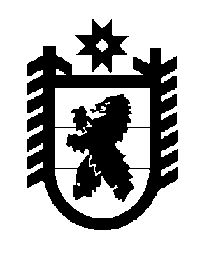 Российская Федерация Республика Карелия    ПРАВИТЕЛЬСТВО РЕСПУБЛИКИ КАРЕЛИЯРАСПОРЯЖЕНИЕот  29 ноября 2017 года № 673р-Пг. Петрозаводск 	Внести изменения в отдельные распоряжения Правительства Республики Карелия согласно приложению.
           Глава Республики Карелия                                                              А.О. ПарфенчиковИзменения,которые вносятся в отдельные распоряжения ПравительстваРеспублики Карелия	1. В пункте 2 распоряжения Правительства Республики Карелия                     от 4 марта 2003 года № 58р-П (Собрание законодательства Республики Карелия, 2003, № 3, ст. 290; 2006, № 7, ст. 888; 2007, № 2, ст. 226; № 12,                 ст. 1666; 2010, № 12, ст. 1828; 2014, № 5, ст. 847) слова «Государственный комитет Республики Карелия по управлению государственным имуществом и организации закупок» заменить словами «Министерство имущественных и земельных отношений Республики Карелия».  2. В распоряжении Правительства Республики Карелия от 8 февраля 2007 года № 38р-П (Собрание законодательства Республики Карелия, 2007, № 2, ст. 216; 2008, № 4, ст. 468; 2009, № 2, ст. 162; 2011, № 4, ст. 547; № 10, ст. 1667; № 12, ст. 2140; 2012, № 3, ст. 497; № 9, ст. 1668; 2013, № 2, ст. 329; № 9, ст. 1655; № 12, ст. 2324; 2014, № 5, ст. 847; № 10, ст. 1864; 2015, № 4,  ст. 708; № 5, ст. 954; № 6, ст. 1194; № 7, ст. 1460; № 10, ст. 1993, 1995; № 11, ст. 2149, 2154; 2016, № 3, ст. 540, 577; № 5, ст. 1111; № 6, ст. 1335; № 7,                 ст. 1601; № 8, ст. 1850; № 12, ст. 2701) с изменениями, внесенными распоряжениями Правительства Республики Карелия от 7 июня 2017 года             № 315р-П, от 17 августа 2017 года № 468р-П, от 14 сентября 2017 года                    № 504р-П:а) в пункте 5 слова «Государственный комитет Республики Карелия по управлению государственным имуществом и организации закупок» заменить словами «Министерство имущественных и земельных отношений Республики Карелия»;б) в Перечне государственных унитарных предприятий Республики Карелия и хозяйственных обществ с долей Республики Карелия в уставном капитале, находящихся в ведении органов исполнительной власти Республики Карелия, утвержденном указанным распоряжением: в пункте 2 слова «Министерство по природопользованию и экологии Республики Карелия» заменить словами «Министерство природных ресурсов и экологии Республики Карелия»;в пункте 3 слова «Министерство сельского, рыбного и охотничьего хозяйства Республики Карелия» заменить словами «Министерство сельского и рыбного хозяйства Республики Карелия»;в пункте 7 слова «Государственный комитет Республики Карелия по управлению государственным имуществом и организации закупок» заменить словами «Министерство имущественных и земельных отношений Республики Карелия»;в пункте 13 слова «Государственный комитет Республики Карелия по дорожному хозяйству, транспорту и связи» заменить словами «Министерство по дорожному хозяйству, транспорту и связи Республики Карелия».3. В распоряжении Правительства Республики Карелия от 29 сентября 2007 года № 355р-П (Собрание законодательства Республики Карелия, 2007, № 9, ст. 1185; № 12, ст. 1666;  2009, № 2, ст. 185; 2010, № 12, ст. 1828; 2014, № 5, ст. 847):в пункте 1 слова «Государственный комитет Республики Карелия по управлению государственным имуществом и организации закупок» заменить словами «Министерство имущественных и земельных отношений Республики Карелия», слова «названным Государственным комитетом» заменить словами «названным Министерством»;в пункте 2 слова «Государственному комитету Республики Карелия по управлению государственным имуществом и организации закупок» заменить словами «Министерству имущественных и земельных отношений Республики Карелия».4. В распоряжении Правительства Республики Карелия от 20 июня 2016 года № 445р-П (Собрание законодательства Республики Карелия, 2016, № 6, ст. 1316) с изменениями, внесенными распоряжением Правительства Республики Карелия от 4 июля 2017 года № 368р-П:в пункте 1 слова «Государственный комитет Республики Карелия по управлению государственным имуществом и организации закупок (далее – Комитет)» заменить словами «Министерство имущественных и земельных отношений Республики Карелия»;в пункте 2 слова «Председателя Комитета Д.А. Родионова» заменить словами «Министра имущественных и земельных отношений Республики Карелия С.Ю. Щебекина».5. В распоряжении Правительства Республики Карелия от 14 сентября 2017 года № 505р-П:в пункте 3 слова «Государственным комитетом Республики Карелия по управлению государственным имуществом и организации закупок» заменить словами «Министерством имущественных и земельных отношений Республики Карелия»;в пункте 4 слова «Государственному комитету Республики Карелия по управлению государственным имуществом и организации закупок» заменить словами «Министерству имущественных и земельных отношений Республики Карелия».__________Приложение к распоряжению Правительства Республики Карелия от 29 ноября 2017 года № 673р-П